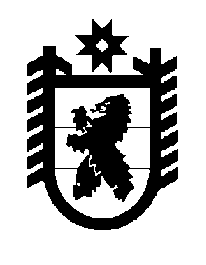 Российская Федерация Республика Карелия    ПРАВИТЕЛЬСТВО РЕСПУБЛИКИ КАРЕЛИЯРАСПОРЯЖЕНИЕот  18 апреля 2016 года № 278р-Пг. Петрозаводск Внести в состав межведомственной комиссии по предоставлению мер социальной поддержки по обеспечению жильем ветеранов, инвалидов и семей, имеющих детей-инвалидов, утвержденный распоряжением Правительства Республики Карелия от 6 июля 2006 года № 185р-П (Собрание законодательства Республики Карелия, 2006, № 7, ст. 878; 2007, № 12, ст. 1665; 2008, № 7, ст. 957; 2009, № 2, ст. 164; № 4, ст. 402; 2010, 
№ 2, ст. 182; 2011, № 1, ст. 58; № 10, ст. 1671; 2012, № 2, ст. 298; № 12, 
ст. 2303; 2013, № 10, ст. 1935; 2015, № 4, ст. 732), следующие изменения:1) включить в состав комиссии следующих лиц:Галацан И.С. – исполняющая обязанности заместителя начальника отдела Министерства финансов Республики Карелия;Петрова Т.Н. – председатель Карельской республиканской организации общероссийской общественной организации «Всероссийское общество инвалидов» (по согласованию);Яковлева Е.В. – главный специалист администрации Петрозаводского городского округа (по согласованию);2) исключить из состава комиссии Буракову И.П., Романову В.В., Суворову Л.В.            ГлаваРеспублики  Карелия                                                              А.П. Худилайнен